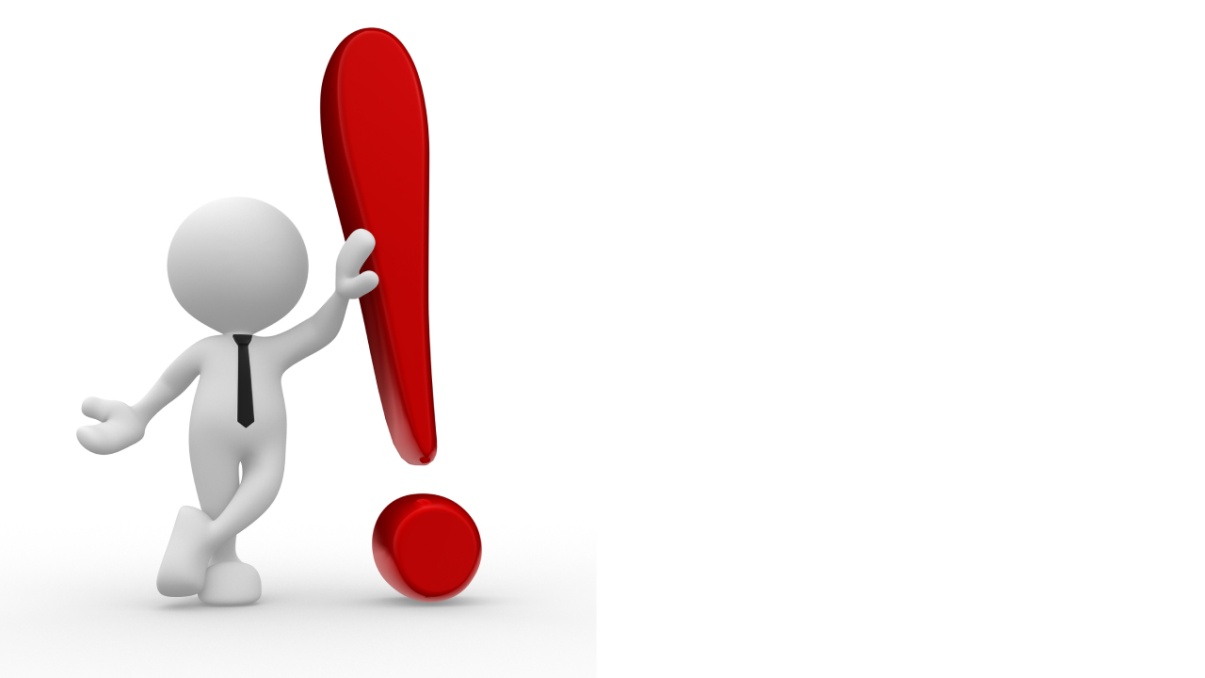 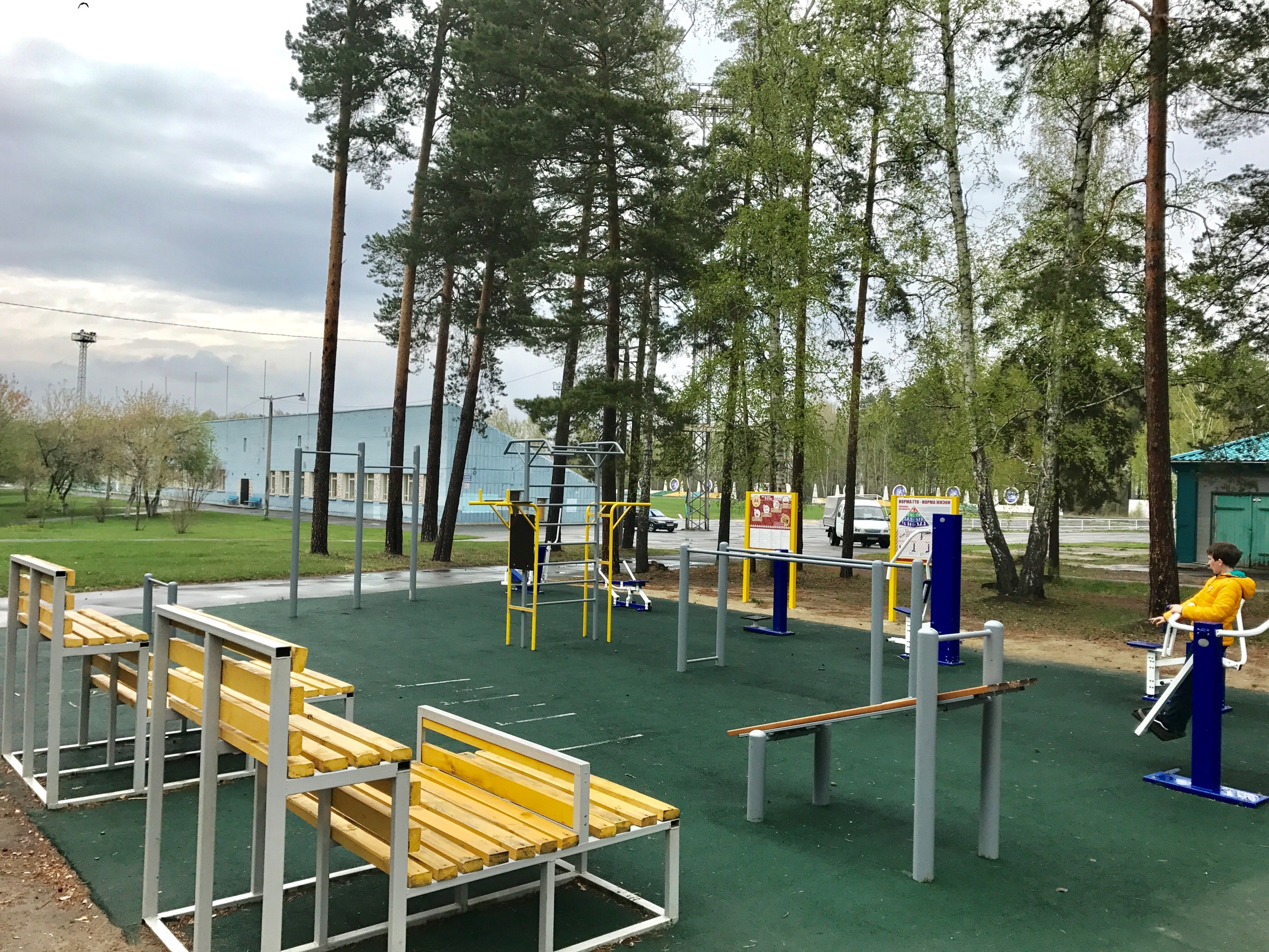 На стадионе имени Ю.А. Гагарина проводятся ремонтные работы резинового покрытия площадки ГТО.Приносим извинения за причиненные неудобства.Администрация МБУ «ФСЦ»